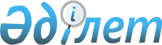 Қостанай облысы Науырзым ауданы Шолақсай ауылы әкімінің 2019 жылғы 20 мамырдағы № 1 "Жер учаскесіне қауымдық сервитутты белгілеу туралы" шешімінің күші жойылды деп тану туралыҚостанай облысы Науырзым ауданы Шолақсай ауылы әкімінің 2021 жылғы 10 қыркүйектегі № 2 шешімі. Қазақстан Республикасының Әділет министрлігінде 2021 жылғы 16 қыркүйекте № 24372 болып тіркелді
      "Құқықтық актілер туралы" Қазақстан Республикасы Заңының 27-бабына сәйкес, ШЕШТІМ:
      1. "Жер учаскесіне қауымдық сервитутты белгілеу туралы" Қостанай облысы Науырзым ауданы Шолақсай ауылы әкімінің 2019 жылғы 20 мамырдағы № 1 шешімінің (Нормативтік құқықтық актілерді мемлекеттік тіркеу тізілімінде № 8466 болып тіркелген) күші жойылды деп танылсын.
      2. "Науырзым ауданы Шолақсай ауылы әкімінің аппараты" мемлекеттік мекемесі Қазақстан Республикасының заңнамасында белгіленген тәртіпте:
      1) осы шешімнің Қазақстан Республикасының Әділет министрлігінде мемлекеттік тіркелуін;
      2) осы шешімді оның ресми жарияланғанынан кейін Науырзым ауданы әкімдігінің интернет-ресурсында орналастырылуын қамтамасыз етсін.
      3. Осы шешімнің орындалуын бақылауды өзіме қалдырамын.
      4. Осы шешім оның алғашқы ресми жарияланған күнінен кейін күнтізбелік он күн өткен соң қолданысқа енгізіледі.
					© 2012. Қазақстан Республикасы Әділет министрлігінің «Қазақстан Республикасының Заңнама және құқықтық ақпарат институты» ШЖҚ РМК
				
      Шолақсай ауылының әкімі 

К. Искаков
